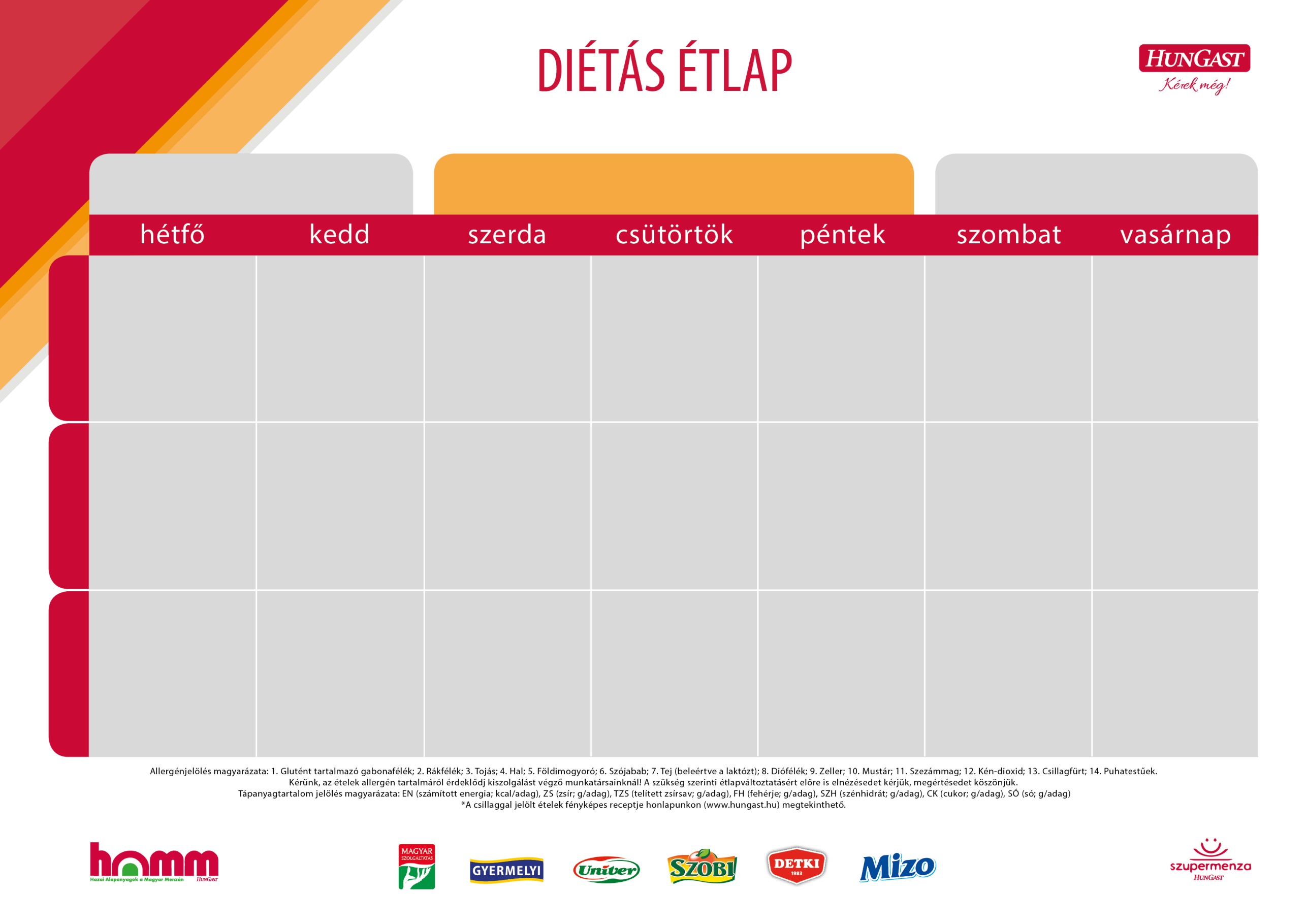 GluténmentesGluténmentesGluténmentesGluténmentesGluténmentesGluténmentesGluténmentesGluténmentesGluténmentes2020.MÁRCIUS 2-82020.MÁRCIUS 2-82020.MÁRCIUS 2-82020.MÁRCIUS 2-82020.MÁRCIUS 2-82020.MÁRCIUS 2-8TÍZÓRAIVaníliás tej Abonett GMVaníliás tej Abonett GMVaníliás tej Abonett GMTea KörözöttZsemle GMKígyóuborkaTea KörözöttZsemle GMKígyóuborkaTea KörözöttZsemle GMKígyóuborkaTea SajtkrémZsemle GMSárgarépa korongTea SajtkrémZsemle GMSárgarépa korongTea SajtkrémZsemle GMSárgarépa korongTejMini dzsemMargarinZsemle GMTejMini dzsemMargarinZsemle GMTejMini dzsemMargarinZsemle GMTea TojáskarikaMargarinZsemle GMRetekTea TojáskarikaMargarinZsemle GMRetekTea TojáskarikaMargarinZsemle GMRetekTÍZÓRAIAllergének:6, 7Allergének:6, 7Allergének:6, 7Allergének:7Allergének:7Allergének:7Allergének:7Allergének:7Allergének:7Allergének:-Allergének:-Allergének:-Allergének:3Allergének:3Allergének:3Allergének:Allergének:Allergének:Allergének:Allergének:Allergének:TÍZÓRAIEN: 388EN: 304EN: 244EN: 386EN: 301EN: EN: TÍZÓRAIZS: 7,9TZS: 4,3FH: 14,4ZS: 8,9TZS: 3,9FH: 7,8ZS: 5,3TZS: 3,1FH: 6ZS: 6,7TZS: 4,9FH: 14,1ZS: 7,8TZS: 3,6FH: 11,5ZS: TZS: FH: ZS: TZS: FH: TÍZÓRAISZH: 69,1CK: 52,7SÓ: 0,8SZH: 46CK: 12SÓ: 1,6SZH: 42,2CK: 12,8SÓ: 1,2SZH: 64,6CK: 27,3SÓ: 1,5SZH: 44,3CK: 10SÓ: 1,7SZH: CK: SÓ:SZH: CK: SÓ:EBÉDTojásleves GMLecsós pulykaragu GMPárolt rizsNarancs Tojásleves GMLecsós pulykaragu GMPárolt rizsNarancs Tojásleves GMLecsós pulykaragu GMPárolt rizsNarancs Csontleves*Fokhagymás csirke csíkok GMMajorannás burgonyafőzelék GMKenyér GMCsontleves*Fokhagymás csirke csíkok GMMajorannás burgonyafőzelék GMKenyér GMCsontleves*Fokhagymás csirke csíkok GMMajorannás burgonyafőzelék GMKenyér GMSzárnyas raguleves GMTúrós tésztaKenyér GMAlmaSzárnyas raguleves GMTúrós tésztaKenyér GMAlmaSzárnyas raguleves GMTúrós tésztaKenyér GMAlmaZellerleves* GMSzárnyas vagdalt GMFejtett babfőzelék GMKenyér GMZellerleves* GMSzárnyas vagdalt GMFejtett babfőzelék GMKenyér GMZellerleves* GMSzárnyas vagdalt GMFejtett babfőzelék GMKenyér GMIsk: LimonádéOvi+Szoci: Tejfölös zöldbableves* GMRántott csirkemell GMPetrezselymes rizsVegyes salátaIsk: LimonádéOvi+Szoci: Tejfölös zöldbableves* GMRántott csirkemell GMPetrezselymes rizsVegyes salátaIsk: LimonádéOvi+Szoci: Tejfölös zöldbableves* GMRántott csirkemell GMPetrezselymes rizsVegyes salátaEBÉDAllergének:3Allergének:3Allergének:3Allergének:1, 3, 12Allergének:1, 3, 12Allergének:1, 3, 12Allergének:1, 3, 7Allergének:1, 3, 7Allergének:1, 3, 7Allergének:1, 3,  7, 9Allergének:1, 3,  7, 9Allergének:1, 3,  7, 9Allergének:1, 3Allergének:1, 3Allergének:1, 3Allergének:Allergének:Allergének:Allergének:Allergének:Allergének:EBÉDEN: 763EN: 735EN: 850EN: 812EN: 742EN: EN: EBÉDZS: 24,6TZS: 1,3FH: 22,3ZS: 23,7TZS: 1,7FH: 21,5ZS: 27,4TZS: 0,5FH: 24,9ZS: 25,2TZS: 1,1FH: 43,3ZS: 24TZS: 5,5FH: 21,7ZS: TZS: FH: ZS: TZS: FH: EBÉDSZH: 108CK: 1,4SÓ: 4SZH: 104CK: 3,4SÓ: 2,6SZH: 120,2CK: 22,7SÓ: 4SZH: 95,5CK: 1,4SÓ: 3,2SZH: 105CK: 20,5SÓ: 3SZH: CK: SÓ: SZH: CK: SÓ: UZSONNAKockasajtAbonett GMRetekKockasajtAbonett GMRetekKockasajtAbonett GMRetekSajt szeletMargarinZsemle GMSajt szeletMargarinZsemle GMSajt szeletMargarinZsemle GMGépsonkaMargarinZsemle GMGépsonkaMargarinZsemle GMGépsonkaMargarinZsemle GMSoproni felvágottMargarinZsemle GMPaprikaSoproni felvágottMargarinZsemle GMPaprikaSoproni felvágottMargarinZsemle GMPaprikaGyümölcsjoghurtZsemle GMGyümölcsjoghurtZsemle GMGyümölcsjoghurtZsemle GMUZSONNAAllergének:6, 7Allergének:6, 7Allergének:6, 7Allergének:7Allergének:7Allergének:7Allergének:-Allergének:-Allergének:-Allergének:-Allergének:-Allergének:-Allergének:7Allergének:7Allergének:7Allergének:Allergének:Allergének:Allergének:Allergének:Allergének:UZSONNAEN: 149EN: 261EN: 217EN: 266EN: 257EN: EN: UZSONNAZS: 1,7TZS: 0,6FH: 5,2ZS: 11TZS: 8,1FH: 12,5ZS: 5,2TZS: 2,9FH: 10,7ZS: 11,8TZS: 6,2FH: 8,6ZS: 2,9TZS: 1,6FH: 8,3ZS: TZS: FH: ZS: TZS: FH: UZSONNASZH: 27,7CK: 0,7SÓ: 0,8SZH: 28,9CK: 0SÓ: 1,4SZH: 34,1CK: 0,3SÓ: 1,9SZH: 29,9CK: 0,1SÓ: 1,8SZH: 46,6CK: 15,3SÓ: 0,8SZH: CK: SÓ: SZH: CK: SÓ: GluténmentesGluténmentesGluténmentesGluténmentesGluténmentesGluténmentesGluténmentesGluténmentesGluténmentes2020.MÁRCIUS 9-152020.MÁRCIUS 9-152020.MÁRCIUS 9-152020.MÁRCIUS 9-152020.MÁRCIUS 9-152020.MÁRCIUS 9-15TÍZÓRAITejMini mézMargarinAbonett GMTejMini mézMargarinAbonett GMTejMini mézMargarinAbonett GMTea PárizsiMargarinZsemle GMTea PárizsiMargarinZsemle GMTea PárizsiMargarinZsemle GMTea Majonézes tojáskrémZsemle GM Sárgarépa hasábTea Majonézes tojáskrémZsemle GM Sárgarépa hasábTea Majonézes tojáskrémZsemle GM Sárgarépa hasábTejGabonapehely GMTejGabonapehely GMTejGabonapehely GMTea HúspástétomZsemle GM KígyóuborkaTea HúspástétomZsemle GM KígyóuborkaTea HúspástétomZsemle GM KígyóuborkaTÍZÓRAIAllergének:6, 7Allergének:6, 7Allergének:6, 7Allergének:-Allergének:-Allergének:-Allergének:3, 10Allergének:3, 10Allergének:3, 10Allergének:5, 6, 7, 8, 11Allergének:5, 6, 7, 8, 11Allergének:5, 6, 7, 8, 11Allergének:-Allergének:-Allergének:-Allergének:Allergének:Allergének:Allergének:Allergének:Allergének:TÍZÓRAIEN: 274EN: 201EN: 291EN: 276EN: 259EN: EN: TÍZÓRAIZS: 7,2TZS: 2,9FH: 12,3ZS: 3,6TZS: 2,9FH: 5,1ZS: 10,8TZS: 1,6FH: 8,6ZS: 5,5TZS: 2,6FH: 11ZS: 7,8TZS: 3,4FH: 8,2ZS: TZS: FH: ZS: TZS: FH: TÍZÓRAISZH: 38,3CK: 15,1SÓ: 0,7SZH: 36,8CK: 10,5SÓ: 0,9SZH: 39,1CK: 10,8SÓ: 1,6SZH: 44,3CK: 26SÓ: 0,5SZH: 37,9CK: 10,5SÓ: 1,4SZH: CK: SÓ:SZH: CK: SÓ:EBÉDErőleves*Székelykáposzta GMKenyér GMAlmaErőleves*Székelykáposzta GMKenyér GMAlmaErőleves*Székelykáposzta GMKenyér GMAlmaAlföldi tésztaleves* Stroganoff szárnyas tokány GMPárolt rizsAlföldi tésztaleves* Stroganoff szárnyas tokány GMPárolt rizsAlföldi tésztaleves* Stroganoff szárnyas tokány GMPárolt rizsFejtett bableves* GMSajtos-tejfölös tészta*AlmaFejtett bableves* GMSajtos-tejfölös tészta*AlmaFejtett bableves* GMSajtos-tejfölös tészta*AlmaDaragaluska leves GMSertés vagdalt GMKerti főzelék GMKenyér GMDaragaluska leves GMSertés vagdalt GMKerti főzelék GMKenyér GMDaragaluska leves GMSertés vagdalt GMKerti főzelék GMKenyér GMParadicsomleves* GMRántott halfilé GMSnidlinges burgonyaMajonézes tavaszi salátaParadicsomleves* GMRántott halfilé GMSnidlinges burgonyaMajonézes tavaszi salátaParadicsomleves* GMRántott halfilé GMSnidlinges burgonyaMajonézes tavaszi salátaEBÉDAllergének: 7Allergének: 7Allergének: 7Allergének:7, 10, 12Allergének:7, 10, 12Allergének:7, 10, 12Allergének: 7Allergének: 7Allergének: 7Allergének:3,  7Allergének:3,  7Allergének:3,  7Allergének:3, 4,7, 10, 12Allergének:3, 4,7, 10, 12Allergének:3, 4,7, 10, 12Allergének:Allergének:Allergének:Allergének:Allergének:Allergének:EBÉDEN: 778EN: 734EN: 847EN: 743EN: 850EN: EN: EBÉDZS: 25TZS: 9FH: 22,8ZS: 23,7TZS: 1,5FH: 21,5ZS: 26,8TZS: 10,6FH: 32,6ZS: 24TZS: 7,4FH: 21,7ZS: 27,4TZS: 1,6FH: 24,9ZS: TZS: FH: ZS: TZS: FH: EBÉDSZH: 110CK: 17,4SÓ: 4SZH: 103,8CK: 4SÓ: 2,6SZH: 97,5CK: 12,8SÓ: 3SZH: 105,1CK: 7,6SÓ: 1,9SZH: 120,2CK: 15,8SÓ: 1,9SZH: CK: SÓ: SZH: CK: SÓ: UZSONNAKockasajtAbonett GMZöldpaprikaKockasajtAbonett GMZöldpaprikaKockasajtAbonett GMZöldpaprikaSajtkrémZsemle GM PóréhagymaSajtkrémZsemle GM PóréhagymaSajtkrémZsemle GM PóréhagymaKenőmájasZsemle GMKenőmájasZsemle GMKenőmájasZsemle GMSajt szeletMargarinZsemle GMRetek Sajt szeletMargarinZsemle GMRetek Sajt szeletMargarinZsemle GMRetek BanánPuffasztott GMBanánPuffasztott GMBanánPuffasztott GMUZSONNAAllergének:6, 7Allergének:6, 7Allergének:6, 7Allergének:7Allergének:7Allergének:7Allergének:-Allergének:-Allergének:-Allergének:7Allergének:7Allergének:7Allergének:-Allergének:-Allergének:-Allergének:Allergének:Allergének:Allergének:Allergének:Allergének:UZSONNAEN: 248EN: 365EN: 162EN: 281EN: 191EN: EN: UZSONNAZS: 18,8TZS: 3,8FH: 8,2ZS: 21,1TZS: 0FH: 10,9ZS: 3TZS: 2,8FH: 4,3ZS: 11,2TZS: 8,2FH: 14,2ZS: 6,2TZS: 3,4FH: 5,6ZS: TZS: FH: ZS: TZS: FH: UZSONNASZH: 36,9CK: 1SÓ: 1,5SZH: 33,6CK: 0SÓ: 1SZH: 28,7CK: 0SÓ: 0,7SZH: 31,9CK: 0,7SÓ: 1,5SZH: 27CK: 0SÓ: 1,7SZH: CK: SÓ: SZH: CK: SÓ: GluténmentesGluténmentesGluténmentesGluténmentesGluténmentesGluténmentesGluténmentesGluténmentesGluténmentes2020.MÁRCIUS 16-222020.MÁRCIUS 16-222020.MÁRCIUS 16-222020.MÁRCIUS 16-222020.MÁRCIUS 16-222020.MÁRCIUS 16-22TÍZÓRAITejMini mézMargarinAbonett GMTejMini mézMargarinAbonett GMTejMini mézMargarinAbonett GMTea Tejfölös túróZsemle GMPóréhagymaTea Tejfölös túróZsemle GMPóréhagymaTea Tejfölös túróZsemle GMPóréhagymaTea TonhalkrémZsemle GMSárgarépa korongTea TonhalkrémZsemle GMSárgarépa korongTea TonhalkrémZsemle GMSárgarépa korongTeaMini dzsemMargarinZsemle GMTeaMini dzsemMargarinZsemle GMTeaMini dzsemMargarinZsemle GMTea Majonézes tojáskrémZsemle GMKígyóuborkaTea Majonézes tojáskrémZsemle GMKígyóuborkaTea Majonézes tojáskrémZsemle GMKígyóuborkaTÍZÓRAIAllergének:6, 7Allergének:6, 7Allergének:6, 7Allergének:7Allergének:7Allergének:7Allergének:6, 7Allergének:6, 7Allergének:6, 7Allergének:-Allergének:-Allergének:-Allergének:3, 10Allergének:3, 10Allergének:3, 10Allergének:Allergének:Allergének:Allergének:Allergének:Allergének:TÍZÓRAIEN: 452EN: 290EN: 261EN: 340EN: 376EN: EN: TÍZÓRAIZS: 14,6TZS: 5FH: 14,8ZS: 6,2TZS: 3,2FH: 8ZS: 3,1TZS: 0,5FH: 14,5ZS: 7,9TZS: 4,3FH: 14,4ZS: 12TZS: 3,7FH: 11ZS: TZS: FH: ZS: TZS: FH: TÍZÓRAISZH: 63,6CK: 29,7SÓ: 1,5SZH: 45,1CK: 11,6SÓ: 1,3SZH: 42,6CK: 11,5SÓ: 0,9SZH: 57,1CK: 40,8SÓ: 0,9SZH: 53,2CK: 10,5SÓ: 1,4SZH: CK: SÓ:SZH: CK: SÓ:EBÉDKaralábéleves * GMCsikós szárnyas ragu GMPárolt rizsKaralábéleves * GMCsikós szárnyas ragu GMPárolt rizsKaralábéleves * GMCsikós szárnyas ragu GMPárolt rizsZsurmóka leves* GMFőtt tojásZöldborsófőzelék GMKenyér GMZsurmóka leves* GMFőtt tojásZöldborsófőzelék GMKenyér GMZsurmóka leves* GMFőtt tojásZöldborsófőzelék GMKenyér GMFrankfurti leves GMMákos tészta*Kenyér GMNarancsFrankfurti leves GMMákos tészta*Kenyér GMNarancsFrankfurti leves GMMákos tészta*Kenyér GMNarancsZöldség krémleves GMKenyérkocka GMLecsós csirkemáj GMTört burgonya Csemege uborka (édesítőszerrel)Zöldség krémleves GMKenyérkocka GMLecsós csirkemáj GMTört burgonya Csemege uborka (édesítőszerrel)Zöldség krémleves GMKenyérkocka GMLecsós csirkemáj GMTört burgonya Csemege uborka (édesítőszerrel)Szilvaleves GMSült csirkemell Sajtmártás GMKarottás rizs Szilvaleves GMSült csirkemell Sajtmártás GMKarottás rizs Szilvaleves GMSült csirkemell Sajtmártás GMKarottás rizs EBÉDAllergének:7Allergének:7Allergének:7Allergének:3, 7Allergének:3, 7Allergének:3, 7Allergének:5,  7, 8, 11, 12Allergének:5,  7, 8, 11, 12Allergének:5,  7, 8, 11, 12Allergének:7, 10, 12Allergének:7, 10, 12Allergének:7, 10, 12Allergének:7Allergének:7Allergének:7Allergének:Allergének:Allergének:Allergének:Allergének:Allergének:EBÉDEN: 700EN: 792EN: 827EN: 799EN: 795EN: EN: EBÉDZS: 22,6TZS: 1,8FH: 20,5ZS: 25,5TZS: 4FH: 23,2ZS: 26,7TZS: 4,7FH: 24,2ZS: 25,8TZS: 1,8FH: 23,4ZS: 28,9TZS: 5,7FH: 44,7ZS: TZS: FH: ZS: TZS: FH: EBÉDSZH: 99CK: 2,7SÓ: 3SZH: 112CK: 18SÓ: 2,2SZH: 117CK: 3,3SÓ: 3,3SZH: 113CK: 3,7SÓ: 4SZH: 83,8CK: 18,3SÓ: 4SZH: CK: SÓ: SZH: CK: SÓ: UZSONNAKockasajtAbonett GMZöldpaprikaKockasajtAbonett GMZöldpaprikaKockasajtAbonett GMZöldpaprikaZala felvágottMargarinZsemle GMZala felvágottMargarinZsemle GMZala felvágottMargarinZsemle GMSajt szeletMargarinZsemle GMSajt szeletMargarinZsemle GMSajt szeletMargarinZsemle GMGépsonka Margarin Zsemle GMRetekGépsonka Margarin Zsemle GMRetekGépsonka Margarin Zsemle GMRetekTúró desszertAlmaTúró desszertAlmaTúró desszertAlmaUZSONNAAllergének:6, 7Allergének:6, 7Allergének:6, 7Allergének:-Allergének:-Allergének:-Allergének:7Allergének:7Allergének:7Allergének:-Allergének:-Allergének:-Allergének:5, 6, 7, 8, 11Allergének:5, 6, 7, 8, 11Allergének:5, 6, 7, 8, 11Allergének:Allergének:Allergének:Allergének:Allergének:Allergének:UZSONNAEN: 236EN: 222EN: 300EN: 192EN: 129EN: EN: UZSONNAZS: 7,3TZS: 4,5FH: 6,6ZS: 7,8TZS: 4,8FH: 8ZS: 9,9TZS: 7,1FH: 13,9ZS: 5,4TZS: 3FH: 10,4ZS: 4,1TZS: 2,8FH: 2,9ZS: TZS: FH: ZS: TZS: FH: UZSONNASZH: 35,8CK: 2,8SÓ: 0,8SZH: 29,3CK: 0,3SÓ: 1,3SZH: 33,5CK: 0SÓ: 1,7SZH: 28,6CK: 0,8SÓ: 1,6SZH: 19,5CK: 17,1SÓ: 0SZH: CK: SÓ: SZH: CK: SÓ: GluténmentesGluténmentesGluténmentesGluténmentesGluténmentesGluténmentesGluténmentesGluténmentesGluténmentes2020.MÁRCIUS 23-292020.MÁRCIUS 23-292020.MÁRCIUS 23-292020.MÁRCIUS 23-292020.MÁRCIUS 23-292020.MÁRCIUS 23-29TÍZÓRAITejMini mézMargarinAbonett GMTejMini mézMargarinAbonett GMTejMini mézMargarinAbonett GMTejLilahagymás kukoricakrémZsemle GMTejLilahagymás kukoricakrémZsemle GMTejLilahagymás kukoricakrémZsemle GMTea Padlizsánkrém Zsemle GMTea Padlizsánkrém Zsemle GMTea Padlizsánkrém Zsemle GMKakaós tejZsemle GMKakaós tejZsemle GMKakaós tejZsemle GMTea TojáskrémZsemle GMZöldpaprikaTea TojáskrémZsemle GMZöldpaprikaTea TojáskrémZsemle GMZöldpaprikaTÍZÓRAIAllergének:6, 7Allergének:6, 7Allergének:6, 7Allergének:7Allergének:7Allergének:7Allergének:Allergének:Allergének:Allergének:7Allergének:7Allergének:7Allergének:3Allergének:3Allergének:3Allergének:Allergének:Allergének:Allergének:Allergének:Allergének:TÍZÓRAIEN: 284EN: 373EN: 325EN: 391EN: 257EN: EN: TÍZÓRAIZS: 7,2TZS: 4FH: 11,9ZS: 6,8TZS: 5FH: 13,4ZS: 15,5TZS: 1,5FH: 5,4ZS: 12,6TZS: 2,3FH: 11,4ZS: 6,3TZS: 2,1FH: 9ZS: TZS: FH: ZS: TZS: FH: TÍZÓRAISZH: 41,8CK: 16,2SÓ: 0,8SZH: 63,2CK: 33,5SÓ: 1,2SZH: 40,2CK: 11,7SÓ: 1,8SZH: 55,3CK: 22SÓ: 0,4SZH: 40,1CK: 12,3SÓ: 1,1SZH: CK: SÓ:SZH: CK: SÓ:EBÉDReszelt tésztaleves*GM Pritaminos szárnyas ragu GMPetrezselymes rizsReszelt tésztaleves*GM Pritaminos szárnyas ragu GMPetrezselymes rizsReszelt tésztaleves*GM Pritaminos szárnyas ragu GMPetrezselymes rizsKarfiolleves*GM Paprikás burgonyaKenyér GMCsemege uborka(édesítőszerrel)Karfiolleves*GM Paprikás burgonyaKenyér GMCsemege uborka(édesítőszerrel)Karfiolleves*GM Paprikás burgonyaKenyér GMCsemege uborka(édesítőszerrel)Tárkonyos pulykabecsinált leves * GMKáposztás kocka *AlmaTárkonyos pulykabecsinált leves * GMKáposztás kocka *AlmaTárkonyos pulykabecsinált leves * GMKáposztás kocka *AlmaZöldséges burgonyaleves* GMBorsos szárnyas tokány GMFejtett babfőzelék GMKenyér GMZöldséges burgonyaleves* GMBorsos szárnyas tokány GMFejtett babfőzelék GMKenyér GMZöldséges burgonyaleves* GMBorsos szárnyas tokány GMFejtett babfőzelék GMKenyér GMTejfölös gombaleves* GMRántott hallfilé GMPárolt rizs Csemege uborka (édesítőszerrel)Tejfölös gombaleves* GMRántott hallfilé GMPárolt rizs Csemege uborka (édesítőszerrel)Tejfölös gombaleves* GMRántott hallfilé GMPárolt rizs Csemege uborka (édesítőszerrel)EBÉDAllergének:7Allergének:7Allergének:7Allergének:10, 12Allergének:10, 12Allergének:10, 12Allergének: 7Allergének: 7Allergének: 7Allergének:7, 10, 12Allergének:7, 10, 12Allergének:7, 10, 12Allergének:14, 7, 10Allergének:14, 7, 10Allergének:14, 7, 10Allergének:Allergének:Allergének:Allergének:Allergének:Allergének:EBÉDEN: 798EN: 844EN: 741EN: 711EN: 813EN: EN: EBÉDZS: 25,7TZS: 1,1FH: 23,4ZS: 27,2TZS: 1,3FH: 24,7ZS: 24TZS: 0,8FH: 21,7ZS: 19,8TZS: 1,4FH: 44ZS: 26,2TZS: 1,6FH: 39,7ZS: TZS: FH: ZS: TZS: FH: EBÉDSZH: 112,9CK: 4,5SÓ: 2,2SZH: 119,4CK: 27,3SÓ: 2SZH: 105CK: 18,1SÓ: 2,8SZH: 82,5CK: 2,1SÓ: 3,2SZH: 99,1CK: 0,8SÓ: 2,6SZH: CK: SÓ: SZH: CK: SÓ: UZSONNAKockasajtAbonett GMRetekKockasajtAbonett GMRetekKockasajtAbonett GMRetekOlasz felvágott MargarinZsemle GMKígyóuborkaOlasz felvágott MargarinZsemle GMKígyóuborkaOlasz felvágott MargarinZsemle GMKígyóuborkaSajt szeletMargarinZsemle GMPaprikaSajt szeletMargarinZsemle GMPaprikaSajt szeletMargarinZsemle GMPaprikaPárizsiMargarinZsemle GMRetekPárizsiMargarinZsemle GMRetekPárizsiMargarinZsemle GMRetekKockasajtZsemle GMKockasajtZsemle GMKockasajtZsemle GMUZSONNAAllergének:6, 7Allergének:6, 7Allergének:6, 7Allergének:-Allergének:-Allergének:-Allergének:7Allergének:7Allergének:7Allergének:-Allergének:-Allergének:-Allergének:7Allergének:7Allergének:7Allergének:Allergének:Allergének:Allergének:Allergének:Allergének:UZSONNAEN: 218EN: 268EN: 269EN: 198EN: 230EN: EN: UZSONNAZS: 7,8TZS: 3,4FH: 8,1ZS: 12TZS: 5FH: 8,9ZS: 11,1TZS: 8,1FH: 13ZS: 3,5TZS: 2,8FH: 6,4ZS: 16,6TZS: 3,8FH: 7ZS: TZS: FH: ZS: TZS: FH: UZSONNASZH: 27,8CK: 0,5SÓ: 1,4SZH: 30,2CK: 0,1SÓ: 1,9SZH: 30,1CK: 0SÓ: 1,4SZH: 34CK: 0SÓ: 1,2SZH: 38,2CK: 2,7SÓ: 1,2SZH: CK: SÓ: SZH: CK: SÓ: GluténmentesGluténmentesGluténmentesGluténmentesGluténmentesGluténmentesGluténmentesGluténmentesGluténmentes2020.MÁRCIUS 30-312020.MÁRCIUS 30-312020.MÁRCIUS 30-312020.MÁRCIUS 30-312020.MÁRCIUS 30-312020.MÁRCIUS 30-31TÍZÓRAITejMini dzsemMargarinAbonett GMTejMini dzsemMargarinAbonett GMTejMini dzsemMargarinAbonett GMTea Körözött Zsemle GMTea Körözött Zsemle GMTea Körözött Zsemle GMTÍZÓRAIAllergének:6, 7Allergének:6, 7Allergének:6, 7Allergének:7Allergének:7Allergének:7Allergének:Allergének:Allergének:Allergének:Allergének:Allergének:Allergének:Allergének:Allergének:Allergének:Allergének:Allergének:Allergének:Allergének:Allergének:TÍZÓRAIEN: 386EN: 266EN: EN: EN: EN: EN: TÍZÓRAIZS: 6,7TZS: 4,9FH: 14,1ZS: 9TZS: 4,1FH: 6,4ZS: TZS: FH:ZS: TZS: FH: ZS: TZS: FH: ZS: TZS: FH: ZS: TZS: FH: TÍZÓRAISZH: 64,6CK: 27,3SÓ: 1,5SZH: 38,7CK: 12,5SÓ: 1,3SZH:CK: SÓ: SZH:CK: SÓ: SZH: CK: SÓ: SZH: CK: SÓ:SZH: CK: SÓ:EBÉDLebbencsleves* GMCsirkepörkölt GMTökfőzelék GMKenyér GMLebbencsleves* GMCsirkepörkölt GMTökfőzelék GMKenyér GMLebbencsleves* GMCsirkepörkölt GMTökfőzelék GMKenyér GMHúsgombóc leves GMBurgonyás tészta*Cékla (édesítőszerrel)Húsgombóc leves GMBurgonyás tészta*Cékla (édesítőszerrel)Húsgombóc leves GMBurgonyás tészta*Cékla (édesítőszerrel)EBÉDAllergének:	 7, 12Allergének:	 7, 12Allergének:	 7, 12Allergének:3,  10, 12Allergének:3,  10, 12Allergének:3,  10, 12Allergének:Allergének:Allergének:Allergének:Allergének:Allergének:Allergének:Allergének:Allergének:Allergének:Allergének:Allergének:Allergének:Allergének:Allergének:EBÉDEN: 739EN: 850EN: EN: EN: EN: EN: EBÉDZS: 23,8TZS: 2,1FH: 21,6ZS: 27,4TZS: 2,7FH: 24,9ZS: TZS: FH:ZS: TZS: FH: ZS: TZS: FH: ZS: TZS: FH: ZS: TZS: FH: EBÉDSZH: 104,5CK: 10,2SÓ: 2,6SZH: 120,2CK: 1SÓ: 3,8SZH:CK: SÓ: SZH:CK: SÓ: SZH: CK: SÓ: SZH: CK: SÓ: SZH: CK: SÓ: UZSONNAKockasajtAbonett GMKaliforniai paprikaKockasajtAbonett GMKaliforniai paprikaKockasajtAbonett GMKaliforniai paprikaPárizsiMargarinZsemle GMRetekPárizsiMargarinZsemle GMRetekPárizsiMargarinZsemle GMRetekUZSONNAAllergének:6, 7Allergének:6, 7Allergének:6, 7Allergének:-Allergének:-Allergének:-Allergének:Allergének:Allergének:Allergének:Allergének:Allergének:Allergének:Allergének:Allergének:Allergének:Allergének:Allergének:Allergének:Allergének:Allergének:UZSONNAEN: 233EN: 184EN: EN: EN: EN: EN: UZSONNAZS: 17,1TZS: 3,7FH: 7,6ZS: 6TZS: 2,8FH: 5,4ZS: TZS: FH:ZS: TZS: FH: ZS: TZS: FH: ZS: TZS: FH: ZS: TZS: FH: UZSONNASZH: 40,6CK: 3,8SÓ: 1,5SZH: 26CK: 0SÓ: 0,8SZH:CK: SÓ: SZH:CK: SÓ: SZH: CK: SÓ: SZH: CK: SÓ: SZH: CK: SÓ: 